Дефиницијe људских радњи и материјалних аката наведене су на стр. 61 у уџбенику.Људске радње могу бити слободне људске радње и људске радње регулисане правом.Задатак: Наведи примере за врсте људских радњи користећи уџбеник.Објасни принудне радње као материјалне акте.Начин комуникације са ученицима: Сајт школе, mail, 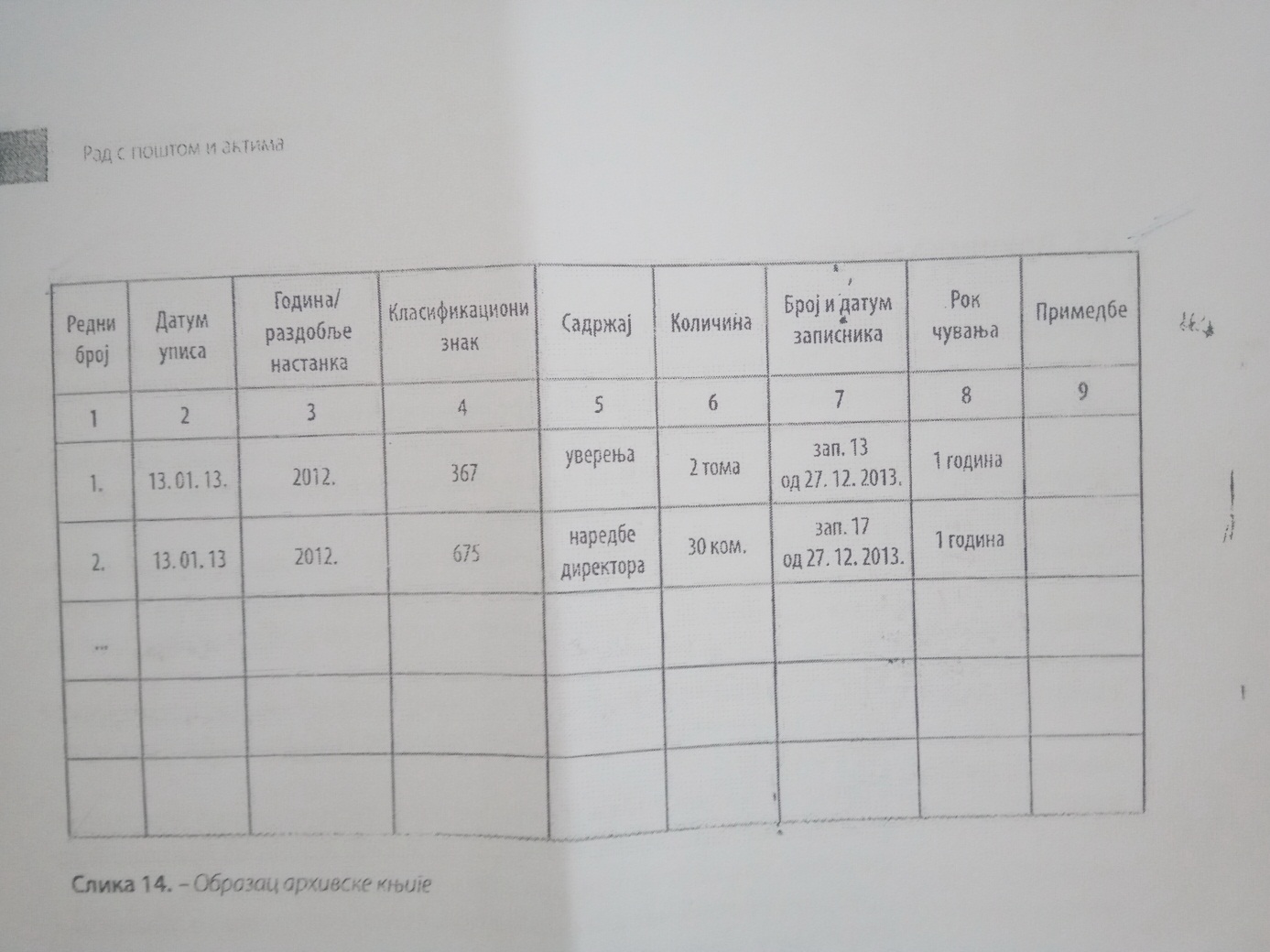 Задатак. Попуни образац подацима по слободном избору.Одговори на следећа питања: Референт задужен за решавање предмета, пре него што приступи изради решења, треба да уради припрему која обухвата...Какав значај има фаза архивирања у канцеларијском пословању?ПредметУвод у право. Разред:I/3Наставна јединицаЉудске радње и материјални акти-појам и врстеРедни црој часа49, 50ПредметУвод у jaвну администрацију-теорија и вежбеРазред:I/3Наставна јединицаОбрада аката и архивирање, архивска књигаРедни црој часа24